              Дом ученика средњих школа Ниш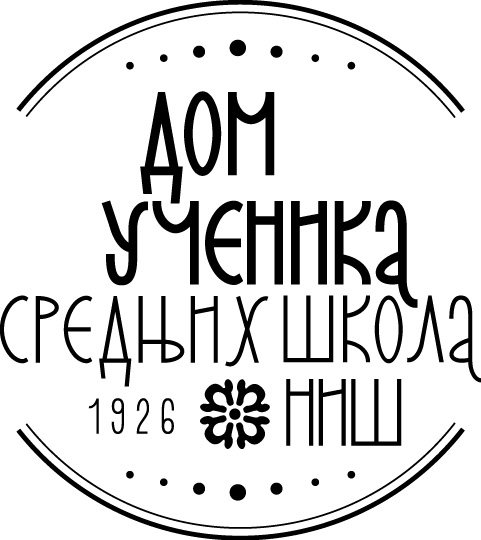 Ниш, Кoсовке Девојке 6ПИБ: 100620992 Мат. бр. 07174845840-574667-11840-574661-29 Тел.:018/ 4-212-051Тел./факс:018/ 4-575-833            www.domucenikasrednjihskolanis.rs                                                     ПИТАЊА И ОДГОВОРИ                                        Везано за Конкурсну документацијуЈНД-В 1.1.1./2017У складу са чланом 63. став 3. Закона о јавним набавкама, објављујемо одговор на питање потенцијалног понуђача.Дана 09.06.2017.године,  мејлом на адресу Дома ученика средњих школа у Нишу од стране потенцијалног понуђача постављено је питање и тражен одговор за појашњење конкурсне документације за наведену јавну набавку, које гласи:Питањa:1. Молимо вас да нам појасните везано за Партија бр.3 Месне прерађевинередни бр.3-кобасица дебрецинер Iкласа- питање -молимо вас да нам појасните о којој кобасици се ради? пошто је на тржишту непозната2. редни бр.10-царско месо молимо вас да нам појасните да ли су то "царска ребра"?3. Партија 1 – ЈУНЕЋЕ МЕСО -да ли је амбалажа повратна?4.за Партија 1 – ЈУНЕЋЕ МЕСО тржени услов је -За Партију 1. Јунеће месо и Партију 2.: Решење надлежног Министарства пољопривреде, шумарства и водопривреде (Управа за ветерину) да испуњава ветеринаско-санитарне услове за клање, расецање и обраду меса (свиња, говеда и јагњади);наше решење гласи на  Решење надлежног Министарства пољопривреде, шумарства и водопривреде (Управа за ветерину) да испуњава ветеринаско-санитарне услове за клање, расецање и обраду меса  (свиње,говеда и оваца) 1-питање - да ли ћете прихватити овако дефинисано решење?5. Уколико понуђачи подносе понуду за две или више партија докази из чл. 75. Закона се достављају уз прву партију за коју се подноси понуда, тј. не морају се достављати за сваку партију посебном, док се докази о испуњености услова из чл.76. Закона достављају одновјено уз сваку партију за коју се подноси понуда.што значи да за сваку партију треба посебно да достављамо -копија важећих саобраћаних дозвола возила-Правна лица и предузетници који воде двојно књиговодство: Редовни годишњи финансијски извештај за 2014., 2015., и 2016.годину2-питање- пошто редован финансиски извештај за једну годину има 10 страна и то по 3 пута за сваку годину то је 30 страна само за једну партију да ли то мора да се доставља2-питање- пошто редован финансиски извештај за једну годину има 10 страна и то по 3 пута за сваку годину то је 30 страна само за једну партију да ли то мора да се доставља.ОДГОВОР:Поштовани,Везано за јавну набавку добра  ЈНД-В  1.1.1./2017 објављујемо одговоре на питања: 1. Реч је о фино уситњеној бареној кобасици.2. Јесу "царска ребра", али без костију.3. Амбалажа је повратна.4. Прихвата се.5. Начин достављања доказа детаљно је  регулисан конкурсном документацијом, као и начин достављања доказа за сваку партију. Услови из члана 76. ЗЈН нису само ови које сте Ви набројали, и да за сваку партију посебно се достављају додатни услови односно услови из члана 76. ЗЈН.Ово појашњење је саставни део конкурсне документације.                                                                                                Комисија за јавну набавку  